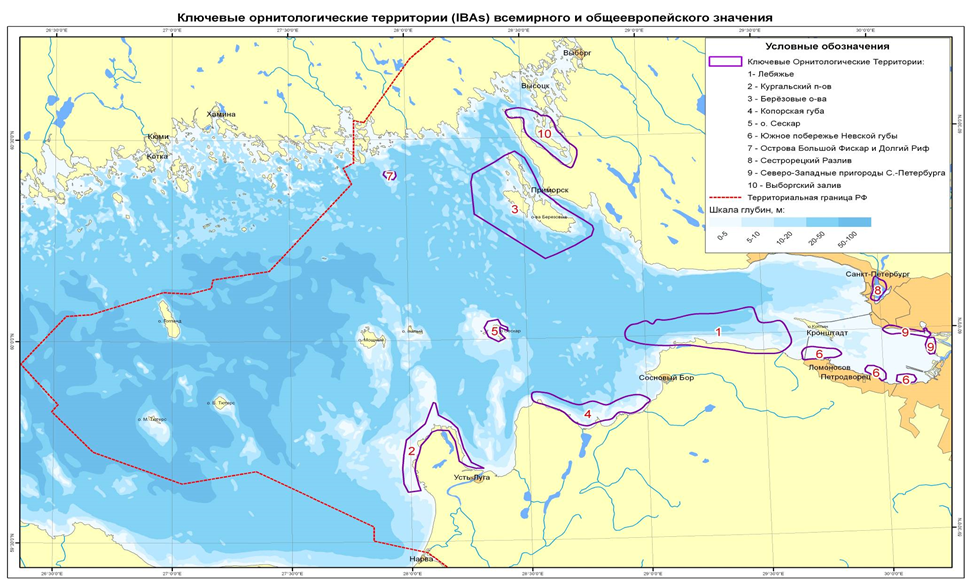 Рис.1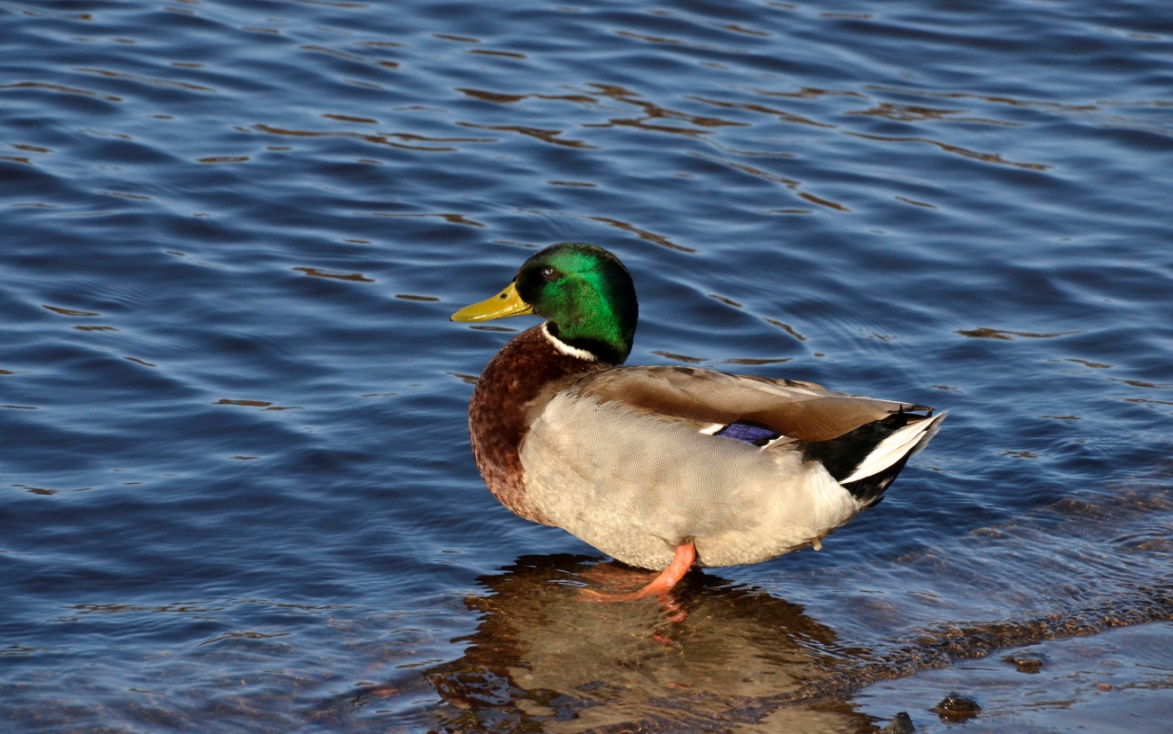 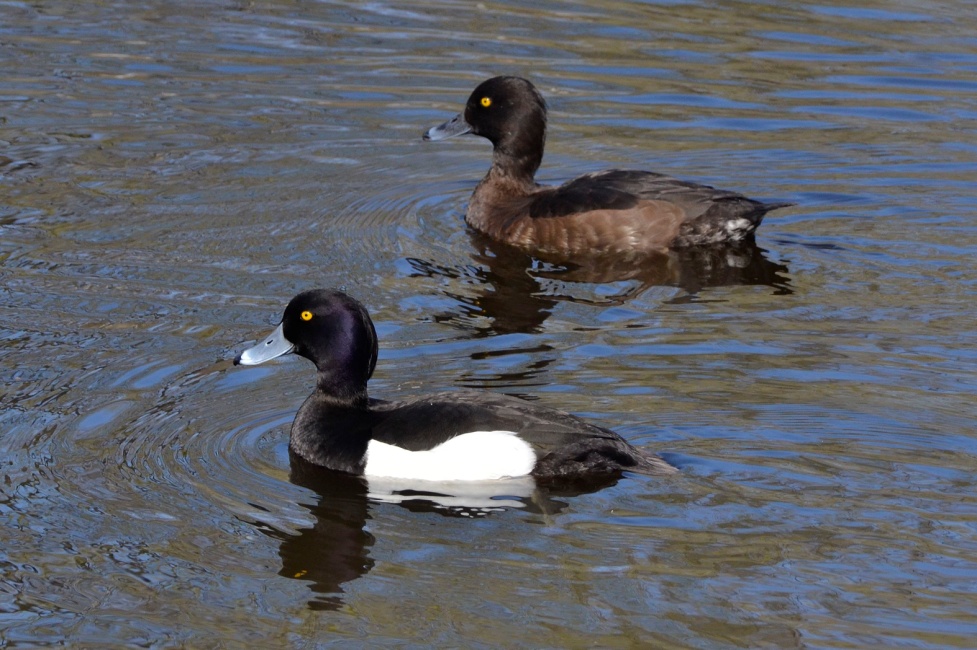 Рис.2. Кряква Anas platyrhynchosРис.3. Хохлатая чернеть Aythya fuligula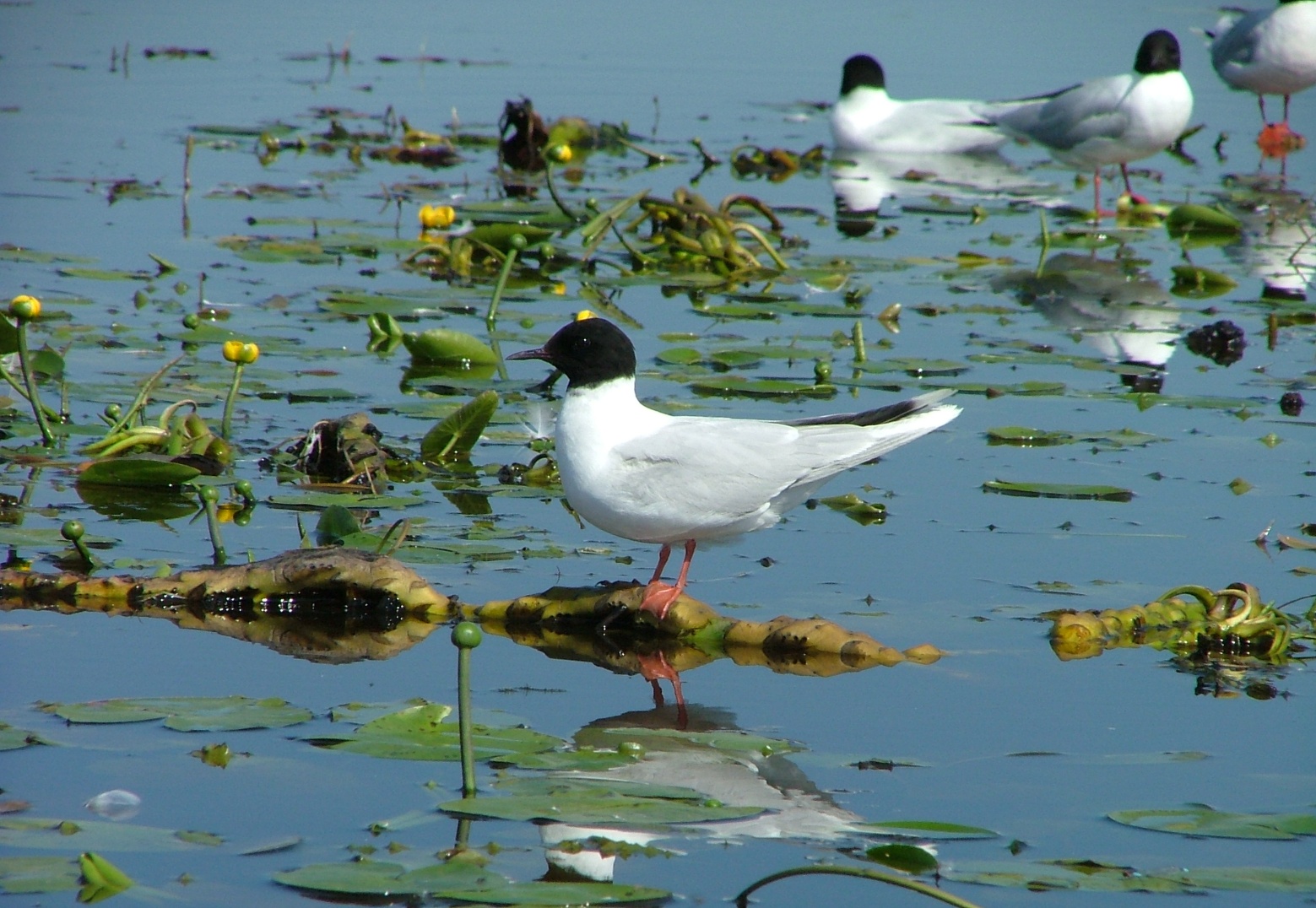 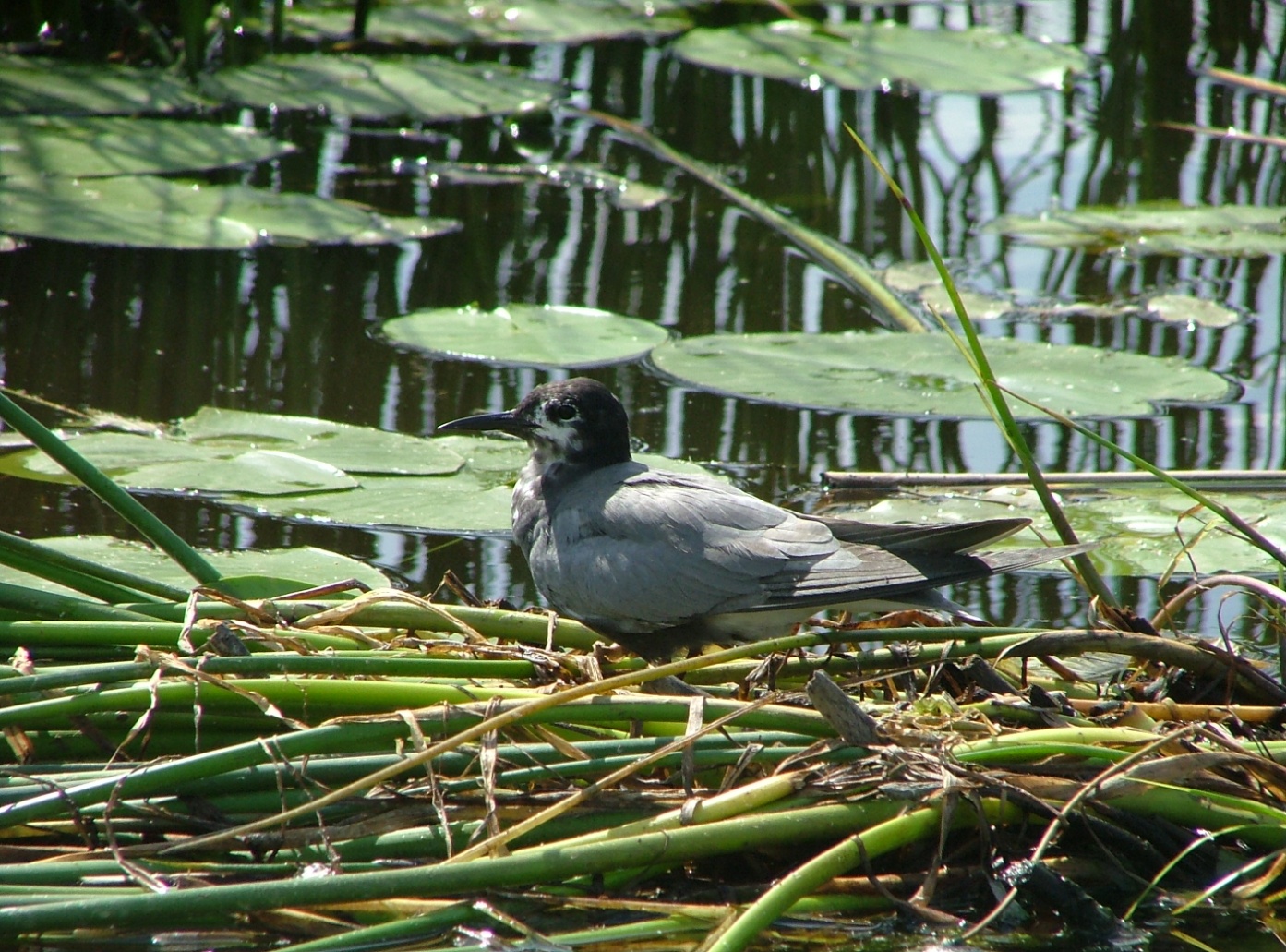 Рис.4. Малая чайка  Larus minutusРис.5. Черная крачка Chlidonias niger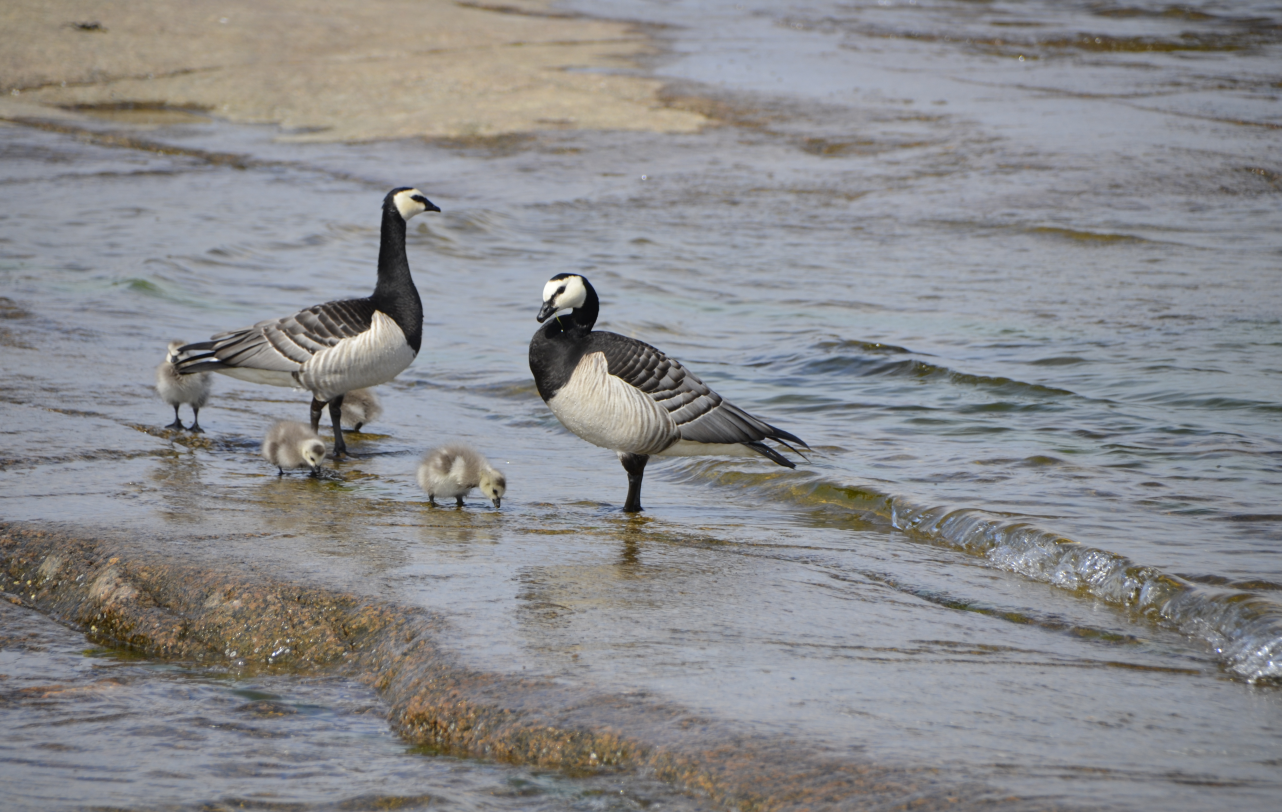 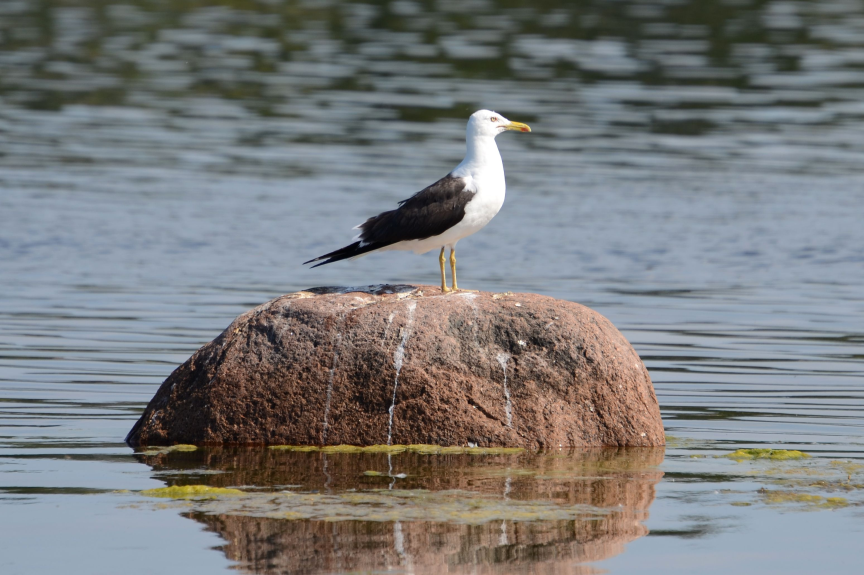 Рис.6. Белощекая казарка Branta leucopsisРис.7. Клуша  Larus fuscus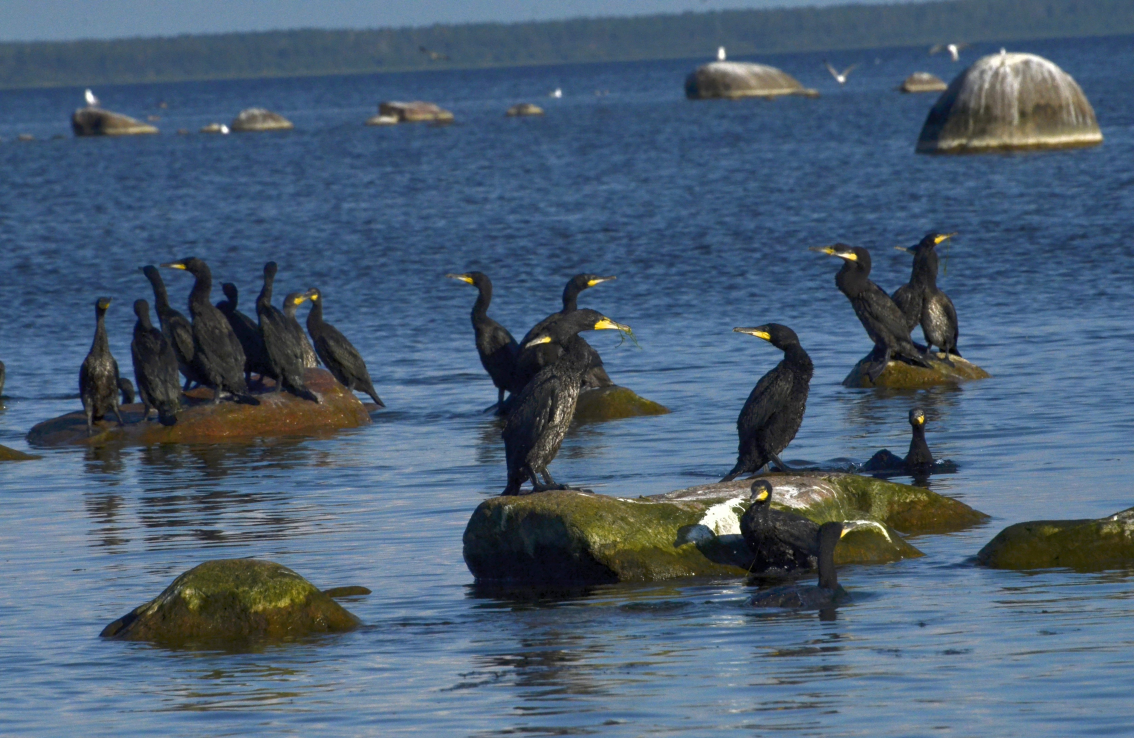 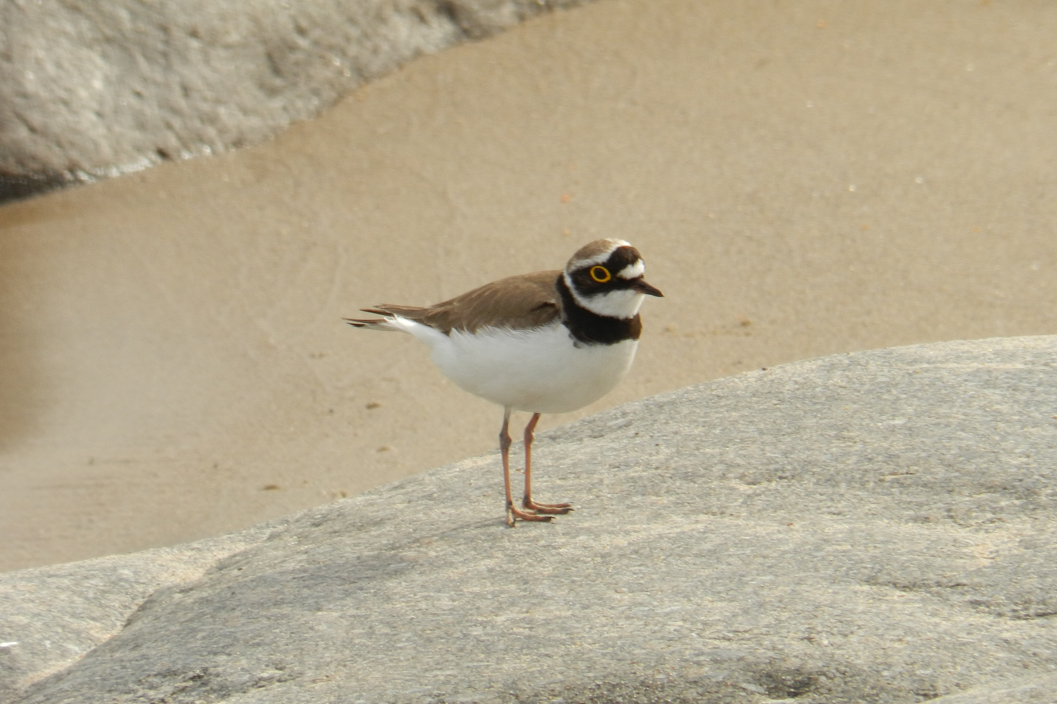 Рис.8. Большой баклан Phalacrocorax carboРис.9. Малый зуек  Charadrius dubius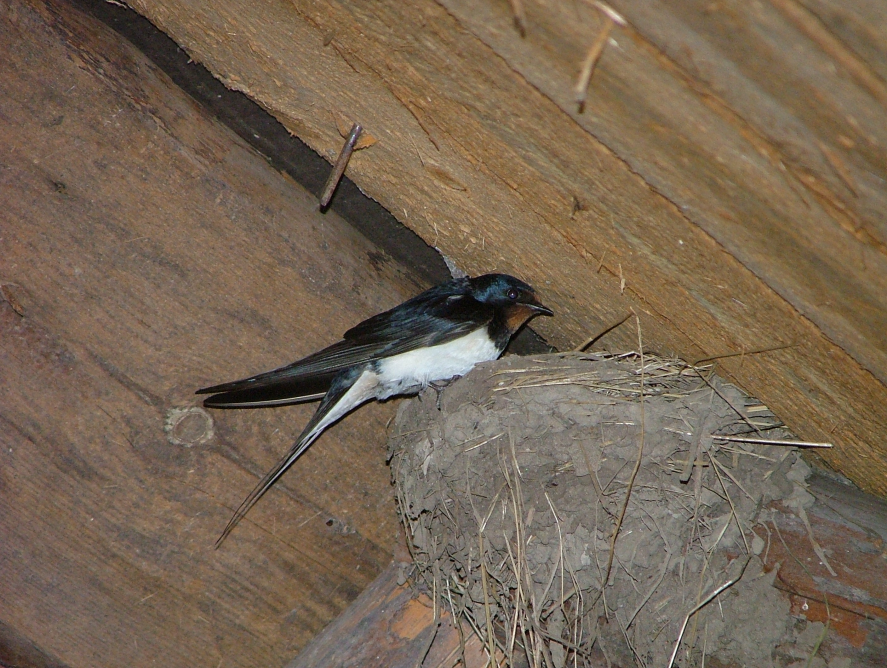 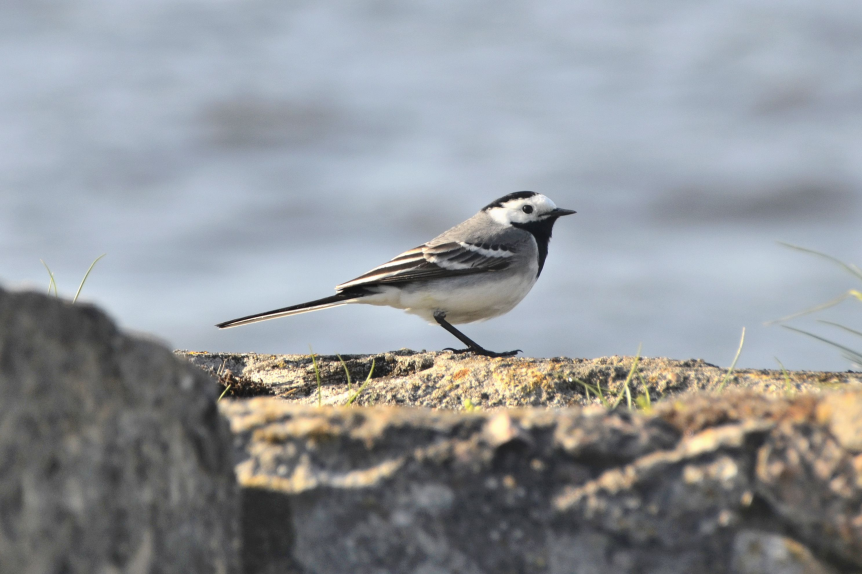 Рис.10. Деревенская ласточка Hirundo rusticaРис.11. Белая трясогузка Motacilla alba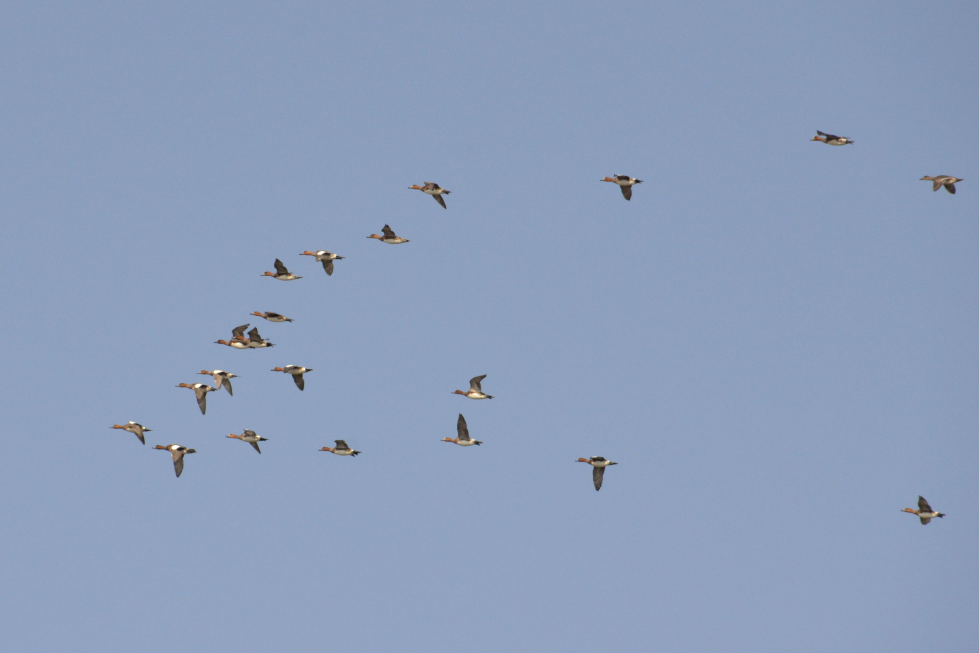 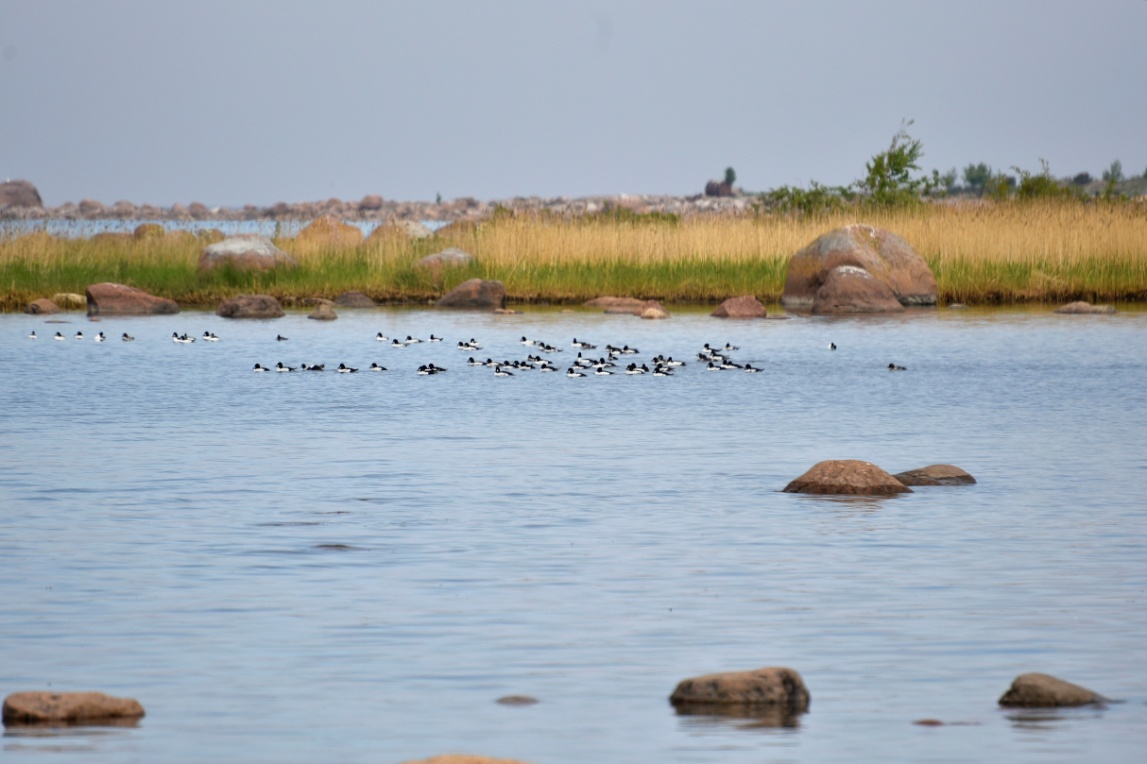 Рис.12. Стая свиязей  Anas penelopeРис.13.Стая гоголей Bucephala clangula у о.Мощный